SUHDANNEVAIHTELUT (vienti + kysyntä avainasemassa)Nimeä eri suhdannevaiheet ja a) kerro niille tyypillisistä piirteistä. * Selvitä, miten valtio pyrkii toimimaan eri vaiheissa.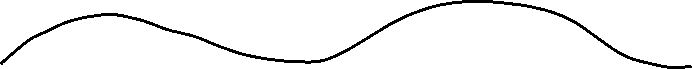 1. __Noususuhdanne___________________________________________________  - Vienti kasvaa + kotimainen kysyntä lisääntyy- Yritykset palkkaavat lisää väkeä ja investoivat- Kulutus kasvaa- Valtiolle kertyy aiempaa enemmän verotuloja(- usko tulevaan palaa) 	* Valtio kiristää verotusta* Maksetaan vanhoja lainoja pois ja säästetään pahan päivän varalle				2. __Suhdannehuippu/korkeasuhdanne_______________________- Pulaa ja kilpailua työvoimasta- Palkat nousevat- Hinnat nousevat3. ___Laskusuhdanne_____________________________________- Vienti ulkomaille hiipuu- Säästetään (kuluttajat), lykätään investointeja (yritykset)- Kulutus vähenee- Työntekijöitä irtisanotaan- Valtion verokertymä pienenee* Valtio laskee tuloveroa* Valtio joutuu ottamaan velkaa* Valtio ja kunnat tukevat työllisyyttä aloittamalla esim. isoja rakennusprojekteja						4. __Taantuma_______________________________________- Työttömyys suurimmillaan- Yrityksillä on vaara joutua konkurssiin(- Hinnat laskevat)